Sıra No:Sıra No:Sıra No:Hastanın Adı Soyadı:Hastanın Adı Soyadı:Baba Adı:T.C. Numarası:T.C. Numarası:Doğum Tarihi:Sosyal Güvenlik Durumu:Sosyal Güvenlik Durumu:Telefon:Kayıt Tarihi:Kayıt Tarihi:Adres: Şikâyet Muayene SonucuPlanlanan TedaviTedavi aşamalarıSonuçDiş Hekimi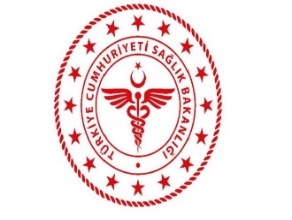 ŞIRNAK CİZRE                                                                                                                                                                                                              AĞIZ VE DİŞ SAĞLIĞI MERKEZİDokümanKoduHB.FR.03ŞIRNAK CİZRE                                                                                                                                                                                                              AĞIZ VE DİŞ SAĞLIĞI MERKEZİYayın Tarihi31.01.2013ŞIRNAK CİZRE                                                                                                                                                                                                              AĞIZ VE DİŞ SAĞLIĞI MERKEZİRevizyonTarihi26.04.2021EVDE SAĞLIK HİZMETLERİ BİRİMİ DİŞ HEKİMİ MUAYENE FORMURevizyon No03EVDE SAĞLIK HİZMETLERİ BİRİMİ DİŞ HEKİMİ MUAYENE FORMUSayfa No1/1